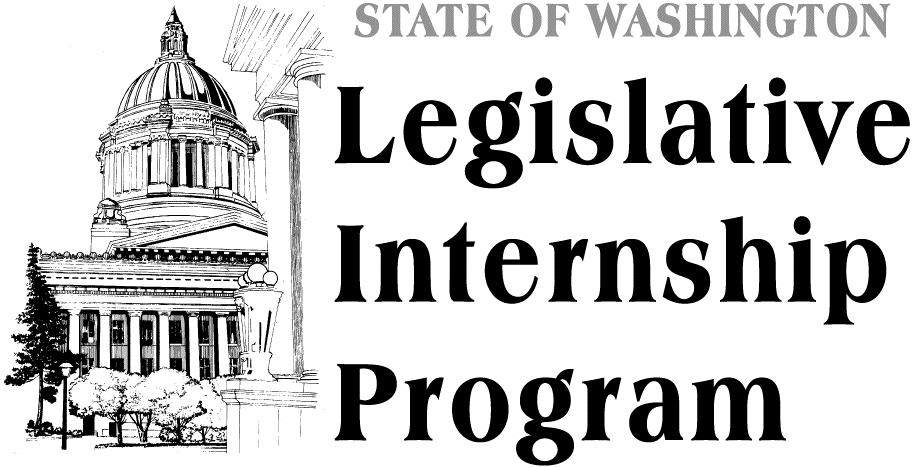 Open to ALL majors.  Find out how government really works and get the sort of professional experience that will make you stand out from the crowd.Information Sessions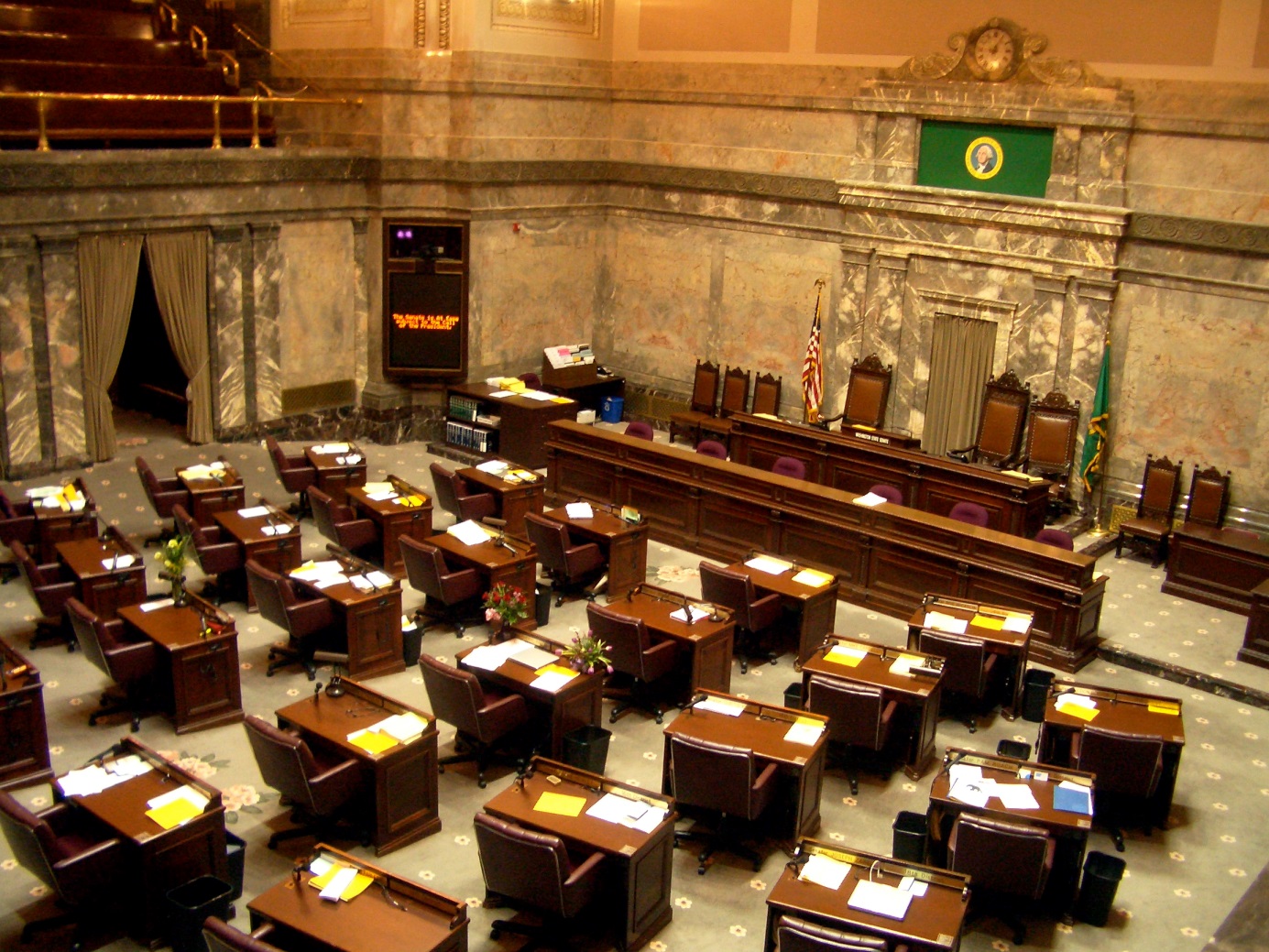 Gowen Hall, room 1ATuesday, May 13th—      	11:30am – noon		2:30pm – 3:00pmWednesday, May 14th—  	9:30am – 10:00am	3:30pm – 4:00pm